o		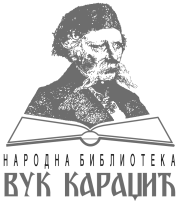 НАРОДНА БИБЛИОТЕКА     „ВУК КАРАЏИЋ“   ВЕЛИКО ГРАДИШТЕБрој: 171/19Датум: 16.9.2019. године___________________________________________________________________________________ОБАВЕШТЕЊЕ О ЗАКЉУЧЕНОМ УГОВОРУНазив наручиоца: Народна библиотека „Вук Караџић“ Велико Градиште Адреса наручиоца: Кнеза Лазара 6, 12220 Велико ГрадиштеИнтернет страница наручиоца : www.bibliotekavg.com Врста наручиоца: Установа културе Врста предмета: радовиОпис предмета набавке: Санација прслина фсадног зида на згради библиотеке45443000 – Фасадни радовиУговорена вредност: 236.000,00  динара Критеријум  за доделу уговора: „најнижа понуђена цена“Број примљених понуда: 1Понуђена цена: -највиша: / -најнижа: 236.000,00  динара	Понуђена цена код прихватљивих понуда:-највиша: /-најнижа: 236.000,00 динараДео или вредност уговора који ће се извршити преко подизвођача: /Датум доношења одлуке о додели уговора:  9.9.2019. године Датум закључења уговора:  11.9.2019.  годинеОсновни подаци о добављачу: Заједничка понуда:  „ИНТЕРФАСТ“ Д.О.О., Овчански пут 32, Београд, ПИБ 101727464, матични број 06523986 и EX ING B&P DOO, Београд, Николаја Хартвига 32, ПИБ:101149539, матични број 06001629Период важења уговора:  до окончања уговорених обавезаОколности које представљају основ за измену  уговора: /